	   Sunday, August 3, 2014	   Monday, August 4, 2014	   Tuesday, August 5, 2014	   Wednesday, August 6, 2014	   Thursday, August 7, 2014	   Friday, August 8, 2014	   Saturday, August 9, 20146:00AMHome Shopping  Shopping program.6:30AMHome Shopping  Shopping program.7:00AMTomorrow's World: How to Watch World Events    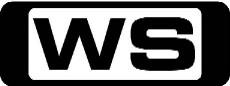 Religious program.PG7:30AMLeading The Way: The Attitudes Of The Beatitudes Part 1    Religious program.PG8:00AMDavid Jeremiah: How to Grow Your Faith Religious ProgramPG8:30AMHome Shopping  Shopping program.9:00AMHome Shopping  Shopping program.9:30AMHairy Bikers' USA: Wild Wheat Harvest (R)    Bill and Paul roll into central Oklahoma just as the winter wheat harvest is about to begin. They learn how to drive combines, harvest wheat and turn it into beer.PG10:00AMThe Hungry Sailors    Today Dick and James Strawbridge sail in waters that'll host the 2012 Olympic Regatta - they're in Weymouth and Portland. Starring DICK STRAWBRIDGE.PG11:00AMThe Kitchen Job: Bacchus (R)    John Palino visits Bacchus in Blenheim, a restaurant competing with more than two dozen other restaurants, cafes and wineries in the region. Can he turn around their losing streak?PG12:00PMNo Ordinary Women    Witness the dawn of incredible friendships and extraordinary feats of physical fitness as a group of women work towards competing in sailing's toughest event, the Volvo Ocean Race.PG1:00PMThe Hook & The Cook: Forster (R)    Scotty and Paul chase fish in the Great Lakes area, visit Barclay's Oyster Farm and cook up a storm near an iconic bridge.PG1:30PMCooper's Half Hour  A specially compiled selection of classic moments from Tommy Cooper's greatest shows.PG2:00PMCooper's Half Hour A specially compiled selection of classic moments from Tommy Cooper's greatest shows.PG 2:30PM7TWO Carry On Movie: Carry On Behind (R)    A slapstick comedy following an archaeological dig disrupted by the saucy shenanigans of a motley bunch of holiday-makers. Starring ELKE SOMMER, KENNETH WILLIAMS, BERNARD BRESSLAW, KENNETH CONNOR and JACK DOUGLAS.PG  (S)4:30PMHome and Away Catch-Up (R) 'CC'    Miss Home and Away this week? Catch up on 7TWO!PG  (S,D)6:30PMThe Vicar Of Dibley: Winter (R) 'CC'  The parishioners of Dibley get busy planning their Christmas nativity play while Geraldine decides on the cast for the performance. Starring DAWN FRENCH, GARY WALDHORN, EMMA CHAMBERS, JAMES FLEET and ROGER LLOYD-PETER.PG  (S,L)7:30PMFawlty Towers: The Kipper And The Corpse (R) 'CC'  **DOUBLE EPISODE**Chaos reigns as a guest dies in his bed and Basil attempts to hide the body for fear of being accused of malpractice. Starring JOHN CLEESE, PRUNELLA SCALES, ANDREW SACHS and CONNIE BOOTH.PG8:10PMFawlty Towers: The Anniversary (R) 'CC'  **DOUBLE EPISODE**Sybil thinks that Basil has forgotten their fifteenth wedding anniversary but he is secretly arranging a surprise party. Starring JOHN CLEESE, PRUNELLA SCALES, ANDREW SACHS and CONNIE BOOTH.PG8:50PMEscape To The Country: Devon/Cornwall    **NEW EPISODE**Aled Jones helps a couple hoping to find a home with holiday let potential for 650,000 pounds in Devon. Then, Aled tours the Devon County Show.G9:50PMEscape To The Country: Devon (R)    **DOUBLE EPISODE**Denise Nurse joins a couple ready to relocate to a large rural retreat in East Devon.G10:50PMHomes Under The Hammer    **NEW EPISODE**The real-life drama of an auction and following the planning and building works which could transform buyers' property into a dream home.G12:00AMHairy Bikers' USA: Wild Wheat Harvest (R)    Bill and Paul roll into central Oklahoma just as the winter wheat harvest is about to begin. They learn how to drive combines, harvest wheat and turn it into beer.PG12:30AMThe Bill: Going Underground: Britanniamania Pt. 1 (R) 'CC'  When an undercover officer from the Met's Football Intelligence Unit is found stabbed after a football game, Chandler and Ch Insp Morys from FIU send a Sun Hill team to infiltrate Britannia. Starring CHRIS SIMMONS, NATALIE ROLES, STEVEN HARTLEY, RON EMSLIE and DAVID MACCREEDY.M1:30AMThe Bill: To Us And Our: Britanniamania Pt. 2 (R) 'CC'  Webb is close to infiltrating the Britannia gang, despite the suspicions of some of its members. Starring CHRIS SIMMONS, NATALIE ROLES, STEVEN HARTLEY, KARL HOWMAN and DAVID MACCREEDY.M2:30AMThe Australians: China Dancer (R)  The adventure of a lifetime for 18-year-old Nicole Vass, the youngest ballerina in the world-renowned Australian ballet.PG3:30AMThe Zoo (R) 'CC'    Jimiyu the giraffe plays rock star for a day as he heads to Sydney, and a baby owl must be taught to fly and hunt for food.G4:00AMFour In A Bed: De-Lovely (R)    Four proud B&B owners do battle to be named the best value for money. Competition kicks off in Blackpool, where a marriage of 'Burlesque & Bacon' proves too much for some.PG4:30AMThe Kitchen Job: Bacchus (R)    John Palino visits Bacchus in Blenheim, a restaurant competing with more than two dozen other restaurants, cafes and wineries in the region. Can he turn around their losing streak?PG5:30AMCooper's Half Hour  (R)A specially compiled selection of classic moments from Tommy Cooper's greatest shows.PG6:00AMHome Shopping  Shopping program.6:30AMHome Shopping  Home Shopping7:00AMTeenage Fairytale Dropouts: Ca-Stache Trophy / Sayer It Ain't So (R) 'CC'    Trafalgar, Jeremiah and Fury try to balance being teenagers along with having parents who are famous fairytale characters.C7:30AMHistory Hunters: Pirates (R) 'CC'    How to tie piratey knots and use them for your shoelaces, why pirates had to be in bed by 8, why was roger so jolly, what made Blackbeard so mad and why we mark treasure with an X.C8:00AMToybox: Toy TV (R) 'CC'    The toys decide to make their own TV program called, 'Toy TV' with different segments using their individual talents. It's fast, fun and lots of work.P8:30AMHarry's Practice (R) 'CC'    At home with MARK WAUGH and his menagerie, a Bearded Dragon on a hunger strike, and teaching your cat to come when called. Dr Harry sees a dog who can't keep his head out of two garden buckets.G9:00AMHome And Away - The Early Years (R) 'CC'  Shane's cleaning punishment turns into a fiasco. Sally is delighted when Fin throws away her pep pills. Starring KATE RITCHIE and DIETER BRUMMER.G9:30AMShortland Street    (R)A fast-paced medical drama that centres around the lives and loves of the staff and their patients.PG  (V)10:00AMCoronation Street    (R)The story of everyday life in a small, tightly knit community in England.PG10:30AMDr Oz: Dr. Oz's 5 Miracle Solutions From Around The Globe! 'CC'   Get answers to your health questions from Dr Oz and other leading doctors, hospitals, associations and authors.PG 11:30AMFour In A Bed: De-Lovely (R)    Four proud B&B owners do battle to be named the best value for money. Competition kicks off in Blackpool, where a marriage of 'Burlesque & Bacon' proves too much for some.PG12:00PMHomicide: Life On The Street: Saigon Rose (R) 'CC'  Detectives Pembleton and Lewis team up to investigate the murder robbery of a family in their pop Vietnamese restaurant. Starring RICHARD BELZER, ANDRE BRAUGHER, REED DIAMOND, MICHELLE FORBES and CLARK JOHNSON.M1:00PMCity Homicide: Good Cop/Bad Cop (R) 'CC'    A homicide investigation for the crew turns into a defence of one of their own when Det. Simon Joyner is put in the frame for murder. Starring SHANE BOURNE, NONI HAZLEHURST, JOHN ADAM, NADINE GARNER and AARON PEDERSEN.M  (V,A)2:00PMAll Saints: Christmas Spice (R) 'CC'  As Ward 17 celebrates Christmas, a sick child hopes that her wish will come true, an elderly man asks Santa for a special gift for his ailing wife and Bron is in for a surprise. Starring GEORGIE PARKER, JUDITH MCGRATH, JEREMY CUMPSTON, LIBBY TANNER and MARTIN LYNES.PG3:00PMHeartbeat: Closing Ranks (R) 'CC'  The Ashfordly police are frustrated that they cannot gain enough evidence on a group of handbag snatches, and Jo argues with her mother over Nick. Starring NICK BERRY, BILL MAYNARD, DEREK FOWLDS, JULIETTE GRUBER and WILLIAM SIMONS.PG4:00PMKingswood Country: Better Dead Than Red (R)  Wombat Crescent is thrown into uproar when Ted drops paint all over his treasured chair and then wins a free funeral. PG4:30PMCoronation Street    The story of everyday life in a small, tightly knit community in England.PG5:00PMShortland Street    A fast-paced medical drama that centres around the lives and loves of the staff and their patients.PG  (V)5:30PMHomes Under The Hammer (R)    The real-life drama of an auction and following the planning and building works which could transform buyers' property into a dream home.G6:30PMBargain Hunt: Hemswell 30 (R)    One team hunting for bargains in Lincolnshire are hot on the trail of something special.G7:30PMCities of the Underworld: City Of Caves: Budapest (R)    Budapest, Hungary is a burgeoning Easter European metropolis sitting on top of an ancient secret. Join host Eric Geller as explores this sealed up time capsule.PG8:30PMFoyle's War: All Clear (R) 'CC'    As all of Britain awaits the formal announcement of the war's end, Foyle reluctantly joins a committee preparing to keep public order during the celebration to come. Starring MICHAEL KITCHEN, ANTHONY HOWELL, JULIAN OVENDON, HONEYSUCKLE WEEKS and MARK BAZELEY.M10:45PMWaking The Dead: A Simple Sacrifice - Part 1 (R) 'CC'    Boyd and the team decide to reopen the 25 year old case of a woman convicted of a double homicide. Boyd questions whether she really committed the murder. Was she covering for someone else? Starring TREVOR EVE, SUE JOHNSTON, WIL JOHNSON, CLAIRE GOOSE and HOLLY AIRD.M  (V)11:50PMMurder In Mind: Swan Song    When Mark White falls for the charms of sexy nightclub singer, Tara Stevens, he is so besotted he is prepared to do anything for her - even murder. But is she just using him? Starring MICHAEL GRECO, SAMANTHA ROBSON, DANNY WEBB, JESSE BIRDSALL and JEMMA CHURCHILL.M  (V,S)1:00AMThe Australians: The Eagle (R)  A tour of Brisbane's violent underworld with veteran crime reporter Brian 'the Eagle' Bolton.PG2:00AMHomicide: Life On The Street: Saigon Rose (R) 'CC'  Detectives Pembleton and Lewis team up to investigate the murder robbery of a family in their pop Vietnamese restaurant. Starring RICHARD BELZER, ANDRE BRAUGHER, REED DIAMOND, MICHELLE FORBES and CLARK JOHNSON.M3:00AMKingswood Country: Better Dead Than Red (R)  Wombat Crescent is thrown into uproar when Ted drops paint all over his treasured chair and then wins a free funeral. PG3:30AMHarry's Practice (R) 'CC'    At home with MARK WAUGH and his menagerie, a Bearded Dragon on a hunger strike, and teaching your cat to come when called. Dr Harry sees a dog who can't keep his head out of two garden buckets.G4:00AMDr Oz: Dr. Oz's 5 Miracle Solutions From Around The Globe! 'CC'   (R)Get answers to your health questions from Dr Oz and other leading doctors, hospitals, associations and authors.PG 5:00AMHomes Under The Hammer (R)    The real-life drama of an auction and following the planning and building works which could transform buyers' property into a dream home.G6:00AMHome Shopping  Shopping program.6:30AMHome Shopping  Home Shopping7:00AMTeenage Fairytale Dropouts: A Nose For Trouble / A Brand New Happy Ending (R) 'CC'    Trafalgar, Jeremiah and Fury try to balance being teenagers along with having parents who are famous fairytale characters.C7:30AMHistory Hunters: Medieval (R) 'CC'    How to buy the perfect castle, use candle wax and a stamp to make party invitations safe from prying eyes and how to tell if your baby was an elf.C8:00AMToybox: The Paper Jungle (R) 'CC'    Charlie has made a jungle diorama. Tom wants to explore the jungle but Ned is not as keen as there seem to be some mysterious animals in it.P8:30AMHarry's Practice (R) 'CC' Join Dr Harry Cooper and Dr Katrina Warren for everything you need to know about animals.G 9:00AMHome And Away - The Early Years (R) 'CC'  Despite her good intentions, Fin buckles under pressure and resorts to pep pills again. Shane makes a shock discovery about the missing bracelet. Starring DIETER BRUMMER.G9:30AMShortland Street    (R)A fast-paced medical drama that centres around the lives and loves of the staff and their patients.PG  (V)10:00AMCoronation Street    (R)The story of everyday life in a small, tightly knit community in England.PG10:30AMDr Oz: The Disease Doctors Fear Most: Fibromyalgia 'CC'    Get answers to your health questions from Dr Oz and other leading doctors, hospitals, associations and authors.PG11:30AMFour In A Bed: The Sandhurst Hotel (R)    Guests step back in time to the Edwardian era at the Sandhurst Hotel, where host Rowena leaves one guest rushing to leave life in the 1900's.PG12:00PMHomicide: Life On The Street: The Subway (R) 'CC'  Detectives Pembleton and Bayliss are the first to arrive on the scene when a man is pushed between two passing subway cars and must determine if it was an accident or murder. Starring RICHARD BELZER, ANDRE BRAUGHER, REED DIAMOND, MICHELLE FORBES and CLARK JOHNSON.M1:00PMCity Homicide: Flight Risk (R) 'CC'    A young business woman is brutally murdered in her own home and the prime suspect will leave the country in 48 hours never to return. Starring SHANE BOURNE, NONI HAZLEHURST, JOHN ADAM, NADINE GARNER and AARON PEDERSEN.M  (V,A)2:00PMAll Saints: Truth And Consequence - Part 1 (R) 'CC'  Terri and Peter help Sophie fight for custody of her children. Bron becomes emotionally involved in the fate of a car accident victim and his young daughter. Starring GEORGIE PARKER, JUDITH MCGRATH, JEREMY CUMPSTON, LIBBY TANNER and MARTIN LYNES.M3:00PMHeartbeat: Leaving Home (R) 'CC'  Greengrass is forced to provide temporary accommodation for an old acquaintance with a van load of stolen cigarettes. Starring NICK BERRY, BILL MAYNARD, DEREK FOWLDS, JULIETTE GRUBER and WILLIAM SIMONS.PG4:00PMKingswood Country: A Whole New Ball Game (R)  When Ted takes over coaching a local basketball team, he amazes everyone by reaching the finals. However, he must revert to trickery when his star player breaks a leg. Starring ROSS HIGGINS, SHEILA KENNELLY, PETER FISHER, LEX MARINOS and LIDDY CLARK.PG4:30PMCoronation Street    The story of everyday life in a small, tightly knit community in England.PG5:00PMShortland Street    A fast-paced medical drama that centres around the lives and loves of the staff and their patients.PG  (V)5:30PMHomes Under The Hammer (R)    The real-life drama of an auction and following the planning and building works which could transform buyers' property into a dream home.G6:30PMBargain Hunt: Lincoln 20 (R)    There are dramatic goings-on in Lincoln as two teams act up a storm.G7:30PMLife After People: The Invaders 'CC'    **NEW EPISODE**Examine the spread of plants and animals, including vines that attack structures and pythons battling native alligators for domination.PG8:30PMAir Crash Investigations: Racing The Storm (R) 'CC'    **DOUBLE EPISODE**At the height of thunderstorm season in Arkansas, American Airlines 1420 ends in disaster. Discover how the accident took place.PG9:30PMAir Crash Investigations: Munich Air Disaster (R) 'CC'    **DOUBLE EPISODE**In 1958, a British European Airways Flight carrying members of the Manchester United football team, crashed 300 metres from the runway in Munich, killing 23 aboard. Could the crash have been prevented?PG10:40PMSeconds From Disaster: Bali Bombing (R)    On October 12, 2002, Bali was stunned by the worst terrorist attack since 9-11. 202 people died, including 88 Australians and 209 people were injured. How did investigators catch those responsible?PG  (V,A)11:40PMWhen Weather Changed History: Titanic (R)    Investigate how the unusual weather of the North Atlantic played a major role in the sinking of the Titanic. See how the ship's collision with the iceberg ultimately brought the 'unsinkable' ship down, taking its 1500 passengers with it.PG12:45AMBargain Hunt: Lincoln 20 (R)    There are dramatic goings-on in Lincoln as two teams act up a storm.G2:00AMHomicide: Life On The Street: The Subway (R) 'CC'  Detectives Pembleton and Bayliss are the first to arrive on the scene when a man is pushed between two passing subway cars and must determine if it was an accident or murder. Starring RICHARD BELZER, ANDRE BRAUGHER, REED DIAMOND, MICHELLE FORBES and CLARK JOHNSON.M3:00AMKingswood Country: A Whole New Ball Game (R)  When Ted takes over coaching a local basketball team, he amazes everyone by reaching the finals. However, he must revert to trickery when his star player breaks a leg. Starring ROSS HIGGINS, SHEILA KENNELLY, PETER FISHER, LEX MARINOS and LIDDY CLARK.PG3:30AMHarry's Practice (R) 'CC' Join Dr Harry Cooper and Dr Katrina Warren for everything you need to know about animals.G 4:00AMDr Oz: The Disease Doctors Fear Most: Fibromyalgia 'CC'    (R)Get answers to your health questions from Dr Oz and other leading doctors, hospitals, associations and authors.PG5:00AM Homes Under The Hammer (R)   The real-life drama of an auction and following the planning and building works which could transform buyers' property into a dream home.G 6:00AMHome Shopping  Shopping program.6:30AMHome Shopping  Home Shopping7:00AMTeenage Fairytale Dropouts: The Tell Tale Report Card / Party On (R) 'CC'    Trafalgar, Jeremiah and Fury try to balance being teenagers along with having parents who are famous fairytale characters.C7:30AMHistory Hunters: Egypt (R) 'CC'    How a bunch of symbols, plants and charcoal hold the secrets to Egyptian stories, how a bucket, broom and bag of sand can help water plants in the garden and why a blob of fat keeps you cool.C8:00AMToybox: Moon (R) 'CC'    The toys think the moon has entered their bedroom in the night. They try every trick in the book to try and get the moon back outside into the sky where it belongs, only to discover it's not really the moon.P8:30AMHarry's Practice (R) 'CC' Join Dr Harry Cooper and Dr Katrina Warren for everything you need to know about animals.G 9:00AMHome And Away - The Early Years (R) 'CC'  Tug is furious to discover Greg has been interfering in his affairs. Irene jumps to conclusions about Fin's 'illness'. Starring ROSS NEWTON, TRISTAN BANCKS and LYNNE MCGRANGER.G9:30AMShortland Street    (R)A fast-paced medical drama that centres around the lives and loves of the staff and their patients.PG (V)10:00AMCoronation Street    (R)The story of everyday life in a small, tightly knit community in England.PG10:30AMDr Oz: The Controversial Doctors Who Say Everything You Know About 'CC'    Get answers to your health questions from Dr Oz and other leading doctors, hospitals, associations and authors.PG11:30AMFour In A Bed: The Red Box Guest House (R)    Four proud B&B owners do battle to be named the best value for money. Guests squeeze into the petit Red Box Guest House, where news of a shared bathroom causes a stink.PG12:00PMHomicide: Life On The Street: All Is Bright (R) 'CC'  When Detectives Ballard and Gharty investigate the apparent murder of an HIV positive man, they get more than they bargained for when they visit the names found in his little black book. Starring RICHARD BELZER, ANDRE BRAUGHER, REED DIAMOND, MICHELLE FORBES and CLARK JOHNSON.M1:00PMCity Homicide: Protection (R) 'CC'    When two bodyguards fail to protect their charge. The team must work fast before the remaining guard takes the law into his own hands. Starring SHANE BOURNE, NONI HAZLEHURST, JOHN ADAM, NADINE GARNER and AARON PEDERSEN.M  (V)2:00PMAll Saints: Truth And Consequence - Part 2 (R) 'CC'  Terri, Peter and Ron find themselves in a siege situation when Sophie cracks. Bron's fundraising netball game disintegrates. Von's New Year's resolution seems destined to go up in smoke. Starring GEORGIE PARKER, JUDITH MCGRATH, JEREMY CUMPSTON, LIBBY TANNER and MARTIN LYNES.M3:00PMHeartbeat: Fool For Love (R) 'CC'  Nick and Sgt Blaketon unravel a mysterious past when a woman is stalked, and Greengrass's attempt to make a profit from some tourists backfires.PG4:00PMKingswood Country: Birth Of A Salesman (R)  Desperate for money, Ted agrees he'll do anything for Bob if he'll lend him $500. However, Bob wants Ted to do some commercials for his car dealership... selling Datsun’s. Starring ROSS HIGGINS, SHEILA KENNELLY, PETER FISHER, LEX MARINOS and COLIN MC EWAN.PG4:30PMCoronation Street    The story of everyday life in a small, tightly knit community in England.PG5:00PMShortland Street    A fast-paced medical drama that centres around the lives and loves of the staff and their patients.PG (V)5:30PMHomes Under The Hammer (R)    The real-life drama of an auction and following the planning and building works which could transform buyers' property into a dream home.G6:30PMBargain Hunt: Norfolk 24 (R)    One team opts for a bit of nostalgia at Norfolk antiques fair.G7:30PMRosemary & Thyme: Orpheus In The Undergrowth (R) 'CC'    Laura hopes to heal a rift with her daughter, constructing a memorial garden... but family matters are put on hold when they discover a body. Starring FELICITY KENDAL, PAM FERRIS, RYAN PHILPOTT, JOANNA DAVID and WILL KNIGHTLEY.PG  (V)8:30PMLewis: The Soul Of Genius (R) 'CC'    When the body of a recently buried Professor is accidentally dug up, Lewis and Hathaway investigate. Could the Professor's obsession with solving a Lewis Carroll riddle be the reason for his murder? Starring DAISY MAY, OLIVER JOHNSTONE, ANNABEL MULLION, JAMES FLEET and NADINE LEWINGTON.M  (V)10:30PMWaking The Dead: A Simple Sacrifice - Part 2 (R) 'CC'    Boyd's suspicions that someone else was involved in the murders are starting to take hold and Frankie's reconstruction brings up a curious question: where was Annie's son Sam when the murders took place? Starring TREVOR EVE, SUE JOHNSTON, WIL JOHNSON, CLAIRE GOOSE and HOLLY AIRD.M  (V)11:40PMThe Bill (R) 'CC'    Debbie informs Meadows of her pregnancy while the team investigate when a spate of robberies are carried out by somebody impersonating June. Starring KARL COLLINS, TRUDIE GOODWIN and SUZANNE MADDOCK.M12:45AMBargain Hunt: Norfolk 24 (R)    One team opts for a bit of nostalgia at Norfolk antiques fair.G2:00AMHome Shopping  Shopping program.2:30AMHome Shopping  Shopping program.3:00AMHome Shopping  Shopping program.3:30AMSons And Daughters (R) 'CC'  Leigh takes steps to make sure that Jill doesn't interfere with her plans for Alan.G4:00AMDr Oz: The Controversial Doctors Who Say Everything You Know About 'CC'    (R)Get answers to your health questions from Dr Oz and other leading doctors, hospitals, associations and authors.PG5:00AM Homes Under The Hammer (R)   The real-life drama of an auction and following the planning and building works which could transform buyers' property into a dream home.G 6:00AMHome Shopping  Shopping program.6:30AMHome Shopping  Home Shopping7:00AMTeenage Fairytale Dropouts: Pet Project / Get To The Point (R) 'CC'    Trafalgar, Jeremiah and Fury try to balance being teenagers along with having parents who are famous fairytale characters.C7:30AMHistory Hunters: Renaissance (R) 'CC'    How springs make us on time, using a foam and cardboard printing press to make a perfect pile of matching invites and why Renaissance babies slept in their own wee.C8:00AMToybox: Playing The Game (R) 'CC'    Tom finds some dice with different colours on each side. He decides to have some fun and let the roll of the dice determine what he does for the day. The other toys are less than impressed with the results.P8:30AMHarry's Practice (R) 'CC' Join Dr Harry Cooper and Dr Katrina Warren for everything you need to know about animals.G 9:00AMHome And Away - The Early Years (R) 'CC'  Tug decides to give up on his friendship with Sarah. Sally is disappointed when Damian lets her down. Starring KATE RITCHIE, LAURA VAZQUEZ and TRISTAN BANCKS.G9:30AMShortland Street    (R)A fast-paced medical drama that centres around the lives and loves of the staff and their patients.PG10:00AMCoronation Street    (R)The story of everyday life in a small, tightly knit community in England.PG10:30AMDr Oz: What The Heck?! One Full Hour Of Dr Oz's New Simple Advice 'CC'    Get answers to your health questions from Dr Oz and other leading doctors, hospitals, associations and authors.PG (A)11:30AMFour In A Bed: Friary Wood (R)    Four proud B&B owners do battle to be named the best value for money. Last to play host are John and Debbie from Friary Wood near Bath, who hope to impress with their luxurious Gated Country Home.PG12:00PMHomicide: Life On The Street: Closet Cases (R) 'CC'  Detectives Bayliss and Pembleton investigate the murder of a gay philanthropist and must come to terms with their own prejudices. Starring RICHARD BELZER, ANDRE BRAUGHER, REED DIAMOND, MICHELLE FORBES and CLARK JOHNSON.M1:00PMCity Homicide: Ratters (R) 'CC'    The Homicide team have a tough case ahead of them when they investigate the shocking death of the coroner's driver. Starring SHANE BOURNE, NONI HAZLEHURST, JOHN ADAM, NADINE GARNER and AARON PEDERSEN.M  (V)2:00PMAll Saints: Aftershocks (R) 'CC'  Terri struggles to deal with what has happened to her friends. Bron learns about the hierarchy in the ambulance organisation. Starring GEORGIE PARKER, JUDITH MCGRATH, JEREMY CUMPSTON, LIBBY TANNER and MARTIN LYNES.PG3:00PMHeartbeat: The Family Way (R) 'CC'  Greengrass is astonished when his brother visits him after a 20 year silence and discovers they are an equal match in the roguish antics which run in the family. Meanwhile, Nick tries to keep the peace between two villagers and Jo is concerned about her recently widowed father. Starring NICK BERRY, BILL MAYNARD, DEREK FOWLDS, JULIETTE GRUBER and WILLIAM SIMONS.PG4:00PMKingswood Country: Two And Two Is Nun (R)  When Ted is retrenched, his arch enemy, Sister Maria, buries the hatchet and assists him to find a new career. Starring ROSS HIGGINS, SHEILA KENNELLY, PETER FISHER, LEX MARINOS and TELLA MALLOS.PG4:30PMCoronation Street    The story of everyday life in a small, tightly knit community in England.PG5:00PMShortland Street    A fast-paced medical drama that centres around the lives and loves of the staff and their patients.PG5:30PMHomes Under The Hammer (R)    The real-life drama of an auction and following the planning and building works which could transform buyers' property into a dream home.G6:30PMBargain Hunt: Stamford 11 (R)    One of the antiques meets an undignified end at auction while Tim Wonnacott admires a medieval barn in Cheshire.G7:30PMHotel SOS: Taupo    **NEW EPISODE**The team are Taupo bound where some bizarre logic is not helping the business. With only five days up their sleeve, will Frankie and Simon be able to give The Lake Front Motor Lodge the overhaul it needs?PG8:30PMCriminal Minds: Soul Mates (R) 'CC'    The BAU team suspects a member of an affluent community in Atlanta is responsible for the disappearance of a local young woman. Starring JOE MANTEGNA, THOMAS GIBSON, SHEMAR MOORE, PAGET BREWSTER and MATTHEW GRAY GUBLER.M9:30PMCriminal Minds: Bloodline (R) 'CC'    The BAU become involved in the investigation into a family who may be working together to abduct young women. Starring JOE MANTEGNA, THOMAS GIBSON, SHEMAR MOORE, PAGET BREWSTER and MATTHEW GRAY GUBLER.M  (V)10:30PMCriminal Minds: Cold Comfort (R) 'CC'    The mother of an abducted child works with the BAU to identify a serial killer who kidnaps, murders and embalms his victims. Starring JOE MANTEGNA, THOMAS GIBSON, SHEMAR MOORE, PAGET BREWSTER and MATTHEW GRAY GUBLER.M  (A)11:40PMWhen Weather Changed History: Nagasaki (R)    Witness how the weather was a depending factor in the war in the Pacific in 1945. A powerful new technology could bring a swift end to the fighting, but the weather would ultimately dictate its use.PG12:45AMBargain Hunt: Stamford 11 (R)    One of the antiques meets an undignified end at auction while Tim Wonnacott admires a medieval barn in Cheshire.G1:40AMHomicide: Life On The Street: Closet Cases (R) 'CC'  Detectives Bayliss and Pembleton investigate the murder of a gay philanthropist and must come to terms with their own prejudices. Starring RICHARD BELZER, ANDRE BRAUGHER, REED DIAMOND, MICHELLE FORBES and CLARK JOHNSON.M2:30AMKingswood Country: Two And Two Is Nun (R)  When Ted is retrenched, his arch enemy, Sister Maria, buries the hatchet and assists him to find a new career. Starring ROSS HIGGINS, SHEILA KENNELLY, PETER FISHER, LEX MARINOS and TELLA MALLOS.PG3:00AMHarry's Practice (R) 'CC' Join Dr Harry Cooper and Dr Katrina Warren for everything you need to know about animals.G 3:30AMDr Oz: What The Heck?! One Full Hour Of Dr Oz's New Simple Advice 'CC'    (R)Get answers to your health questions from Dr Oz and other leading doctors, hospitals, associations and authors.PG (A)4:30AM Homes Under The Hammer (R)   The real-life drama of an auction and following the planning and building works which could transform buyers' property into a dream home.G 5:30AMHome Shopping  Home Shopping6:00AMHome Shopping  Shopping program.6:30AMHome Shopping  Home Shopping7:00AMTeenage Fairytale Dropouts: Grimm Story / Just The Three Of Us (R) 'CC'    Trafalgar, Jeremiah and Fury try to balance being teenagers along with having parents who are famous fairytale characters.C7:30AMHistory Hunters: Greece (R) 'CC'    How to submerge and five dollar note in water without getting wet and using a coat hanger to lift a heavy book with just your pinky finger!C8:00AMToybox: Itchy Twitchy (R) 'CC'    Tom gets an itch while working in Tina's garden. He can't stop scratching. Tina tries to figure out what's causing the itch.P8:30AMHarry's Practice (R) 'CC' Join Dr Harry Cooper and Dr Katrina Warren for everything you need to know about animals.G 9:00AMHome And Away - The Early Years (R) 'CC'  Just as things are looking up, Tug breaks some shattering news to Sarah. Irene shames Damian into chaperoning a bunch of junior burgers to a rock concert. Starring LAURA VAZQUEZ, TRISTAN BANCKS and LYNNE MCGRANGER.G9:30AMShortland Street    (R)A fast-paced medical drama that centres around the lives and loves of the staff and their patients.PG10:00AMCoronation Street    (R)The story of everyday life in a small, tightly knit community in England.PG     10:30AMDr Oz: Elizabeth Hasselbeck: The Hidden Food Allergy You Don't Know 'CC'    Get answers to your health questions from Dr Oz and other leading doctors, hospitals, associations and authors.PG11:30AMFour In A Bed: Winner Announced (R)    It's the moment of truth as the B&B owners reconvene for last time to air their grievances, answer their critics and finally discover what they've been paid.PG12:00PMHomicide: Life On The Street: Sins Of The Father (R) 'CC'  Detectives Lewis and Falsone are stunned when they take on the case of a white man found lynched in a historic section of Baltimore. Starring RICHARD BELZER, ANDRE BRAUGHER, REED DIAMOND, MICHELLE FORBES and CLARK JOHNSON.M1:00PMCity Homicide: Last Seen (R) 'CC'    A young woman vanishes after partying with her friends and now, 18 months later, skeletal remains of the missing girl are found. Starring SHANE BOURNE, NONI HAZLEHURST, JOHN ADAM, NADINE GARNER and AARON PEDERSEN.M  (V)2:00PMAll Saints: The Longest Day (R) 'CC'  A busy day on the ward turns to chaos when the Health Minister is brought in as a patient. A lack of beds means a patient is left to recover from her operation on a trolley in the corridor. Starring GEORGIE PARKER, JUDITH MCGRATH, JEREMY CUMPSTON, LIBBY TANNER and MARTIN LYNES.PG3:00PMHeartbeat: Friendly Fire (R) 'CC'  Nick suspects foul play when a farmer is injured while taking part in a shooting posse. Greengrass becomes a wanted man when he gains possession of the Aidensfield Buns secret recipe. Meanwhile, Gina considers her future at the pub when her Uncle falls ill. Starring NICK BERRY, BILL MAYNARD, DEREK FOWLDS, JULIETTE GRUBER and WILLIAM SIMONS.PG4:00PMKingswood Country: The Night They Raided Bruno's (R)  Ted and Cousin Red turn to crime when they try to convince bruno to buy a burglar alarm  Starring -PG4:30PMCoronation Street    The story of everyday life in a small, tightly knit community in England.PG5:00PMShortland Street    A fast-paced medical drama that centres around the lives and loves of the staff and their patients.PG5:30PMHomes Under The Hammer (R)    The real-life drama of an auction and following the planning and building works which could transform buyers' property into a dream home.G6:30PMBargain Hunt: NW8 27 (R)    Teams head to one of London's premier antique hotspots while Tim Wonnacott explores West Wycombe Park.G7:30PMBetter Homes And Gardens 'CC'    G8:30PMEscape To The Country: Oxfordshire    **NEW EPISODE**Jonnie Irwin helps a newly retired couple downsize to a smaller home in rural Oxfordshire and is put through his paces by the Head Coach of the world famous, Oxford University Rowing Team.G9:30PMAustralia's Best Houses (R)    This week, Gary heads inside an Art Deco renovation in Victoria and a palatial Hollywood style pad in Adelaide.PG10:00PMFantasy Homes by the Sea: Italy    **NEW EPISODE**Jenni Falconer takes a Sussex couple to Puglia in Italy to find their perfect fantasy seaside home for 300,000 pounds.G11:00PMCowboy Builders: Bedford (R)    Melinda and Dominic assist Angus and Tracy. Since a cowboy trashed their extension 12 months ago, they have endured extreme pressure in their relationship.PG12:00AMDownsize Me: Julie Hawkins (R)  Can the Downsize Me duo help a 29 year old turn her diet of depression and self-confidence around in just eight weeks?PG1:00AMBargain Hunt: NW8 27 (R)    Teams head to one of London's premier antique hotspots while Tim Wonnacott explores West Wycombe Park.G2:00AMHomicide: Life On The Street: Sins Of The Father (R) 'CC'  Detectives Lewis and Falsone are stunned when they take on the case of a white man found lynched in a historic section of Baltimore. Starring RICHARD BELZER, ANDRE BRAUGHER, REED DIAMOND, MICHELLE FORBES and CLARK JOHNSON.M3:00AMKingswood Country: The Night They Raided Bruno's (R)  Ted and Cousin Red turn to crime when they try to convince bruno to buy a burglar alarm  Starring -PG3:30AMDr Oz: Elizabeth Hasselbeck: The Hidden Food Allergy You Don't Know 'CC'    (R)Get answers to your health questions from Dr Oz and other leading doctors, hospitals, associations and authors.PG4:30AM Homes Under The Hammer (R)   The real-life drama of an auction and following the planning and building works which could transform buyers' property into a dream home.G 5:30AMHome Shopping  Home Shopping6:00AMHome Shopping  Shopping program.6:30AMHome Shopping  Shopping program.7:00AMSaturday Disney 'CC'    Great fun and entertainment including your favourite Disney shows. Hosted by CANDICE DIXON, NATHAN MORGAN and TEIGAN NASH.G9:00AMGood Luck Charlie: Catch Me If You Can (R) 'CC'    Teddy and Spencer worry that Amy will steal their spotlight if she discovers they're starring in a musical at a local children's theatre, so they try and keep it under wraps. Starring BRIDGIT MENDLER, JASON DOLLEY, BRADLEY STEVEN, LEIGH-ALLYN BAKER and ERIC ALLAN KRAMER.G9:30AMJessie: Take The A Train...I Think? (R) 'CC'    To the kid's dismay, Jessie has everyone take the subway to the cultural fair at Emma's school. Meanwhile, Bertram and Ravi look for a pesky spider that has made its home in the apartment. Starring DEBBY RYAN, KEVIN CHAMBERLIN, PEYTON LIST, KARAN BRAR and CAMERON BOYCE.G10:00AMHome Shopping  Shopping program.10:30AMHome Shopping  Shopping program.11:00AMCountry Calendar: On The Sheep's Back    A look at Wairakaia Station where the Faulkner family in partnership run a sheep and beef operation, cropping and a citrus block with each member of the family running their own side of the business.PG11:30AMCountry Calendar: Taste Of The Sea   A look at North Otago fisherman Martin Finney and how he manages to make a living fishing in small town Moeraki.PG 12:00PMGreat South East 'CC'    (R)Explore leisure and recreation in South East Queensland.G12:30PMCreek To Coast 'CC'    (R)Queensland's ultimate outdoor adventure show, featuring the very latest in camping, cruising, fishing and four-wheel-driving. Hosted by Paul BurtG1:00PMQueensland Weekender 'CC'    (R)Dean Miller and his team cover the length and breadth of Queensland with great suggestions for weekends, short breaks and holidays.G1:30PMSydney Weekender 'CC'    (R)Mike goes on a day trip to Mowbray Park Farmstay in Picton. Sally gets a sneak peek of The Sydney International Boat Show. Mel tastes the best of Ballina and we test out brunch with a French twist.G2:00PMCoxy's Big Break: Syd Special (R)    Coxy and Scherri-Lee travel to Sydney to explore Darling Harbour, The Rocks, Bondi, Surry Hill and sample the flavour and fashions of the harbour city.G2:30PMGlobe Guides: Day Trips From Florence & Venice   Megan McCormick heads to Venice, Ian Wright takes a trip up to Pisa and visits its leaning tower whilst Tyler Florence heads over to the Montalcino region for a spot of relaxing and wine tasting.PG 3:00PMTravel Oz: Wildlife Islands (R) 'CC'   Join Greg Grainger as he explores the most breathtaking scenery, unique cultures and amazing wildlife around Australia.PG 3:30PMProgram T.B.A. ** NC 4:30PMSpecial: Charity Adventure - Tasmania 'CC'    Details TBA. PG5:40PM7TWO Disney Movie: Go Figure (R) 'CC' (2005)    Katelin will do almost anything to become a world class figure skating champion, even join the girl's hockey team to get there. Starring JORDAN HINSON, WHITNEY SLOAN, CRISTINE ROSE, RYAN MALGARINI and TANIA GUNADI.G7:30PM7TWO Family Movie: Hitch (R) 'CC' (2005)    While helping his latest client woo the fine lady of his dreams, a professional 'date doctor' finds that his game doesn't quite work on the gossip columnist with whom he's smitten. Starring WILL SMITH, EVA MENDES, KEVIN JAMES, AMBER VALLETTA and JULIE ANN EMERY.PG (L,S)10:00PM7TWO Saturday Movie: Duplicity (R) 'CC' (2009)    Follow the illicit love affair of two spies-turned-corporate operatives: professional enemies who unexpectedly fall in love. Starring CLIVE OWEN, JULIA ROBERTS, PAUL GIAMATTI, TOM WILKINSON and DAVID SHUMBRIS.PG  (S,L)12:30AM7TWO Late Movie: Behind The Rising Sun (R) (B&W) (1943)   A Japanese War Lord plans to enslave the world. Starring ROBERT RYAN, TOM NEAL, MARGO, J CARROL NAISH and GLORIA HOLDEN.PG (V,A)2:30AMThe Zoo (R) 'CC'   Victoria the sun bear has broken her tooth, and it will take more than honey to get her to the dentist.G 3:00AMCountry Calendar: On The Sheep's Back    (R)A look at Wairakaia Station where the Faulkner family in partnership run a sheep and beef operation, cropping and a citrus block with each member of the family running their own side of the business.PG3:30AMCountry Calendar: Taste Of The Sea   (R)A look at North Otago fisherman Martin Finney and how he manages to make a living fishing in small town Moeraki.PG 4:00AMGlobe Guides: Day Trips From Florence & Venice    (R)Megan McCormick heads to Venice, Ian Wright takes a trip up to Pisa and visits its leaning tower whilst Tyler Florence heads over to the Montalcino region for a spot of relaxing and wine tasting.PG4:30AMThe Australians: The Trainer (R)  A fascinating behind-the-scenes look at the horse racing game through the eyes of Theo Green, who's trained some of our most famous jockeys.PG5:30AMTravel Oz: Wildlife Islands (R) 'CC'   Join Greg Grainger as he explores the most breathtaking scenery, unique cultures and amazing wildlife around Australia.PG 